Manual del Agitador Magnético con Calefacción AM-5250B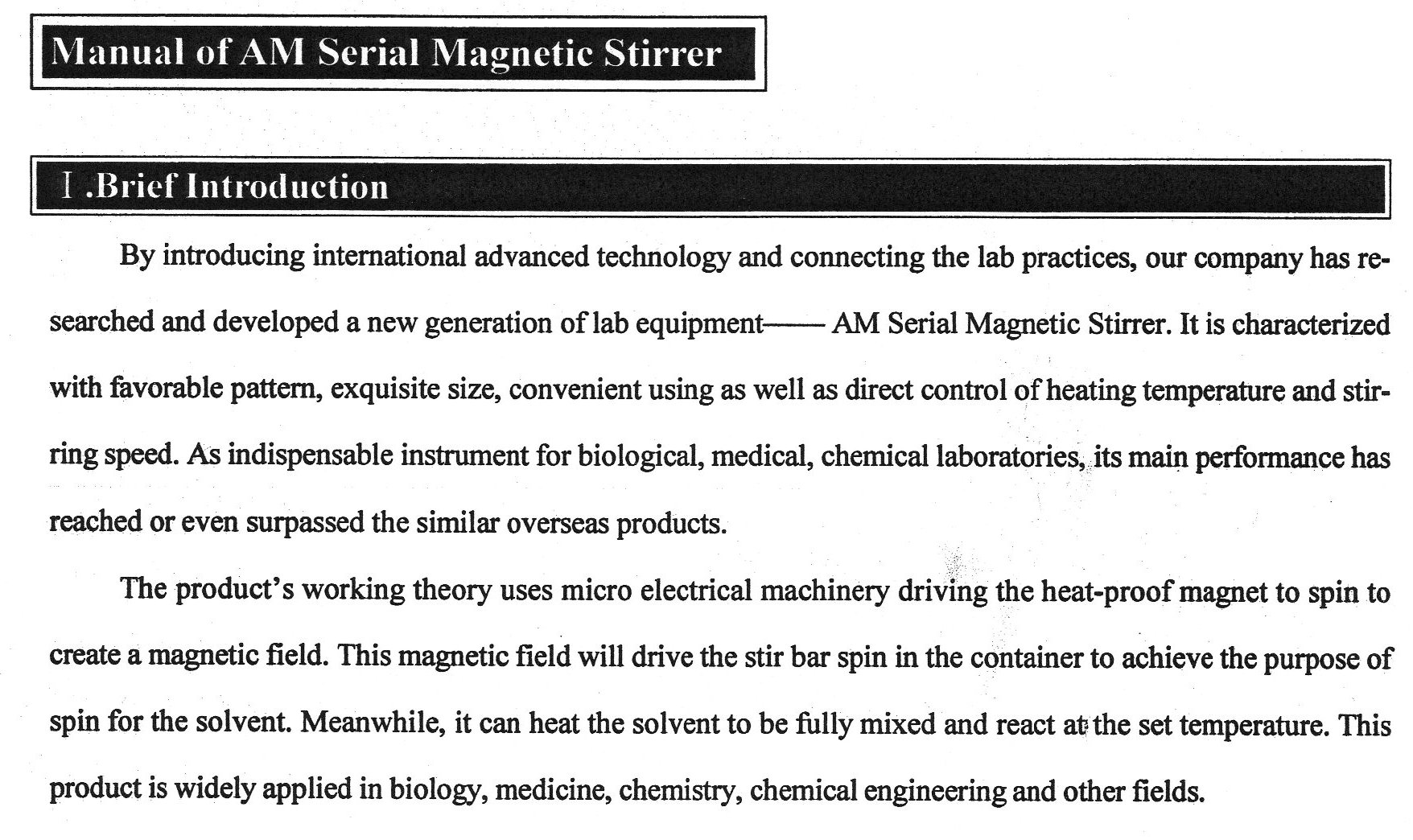 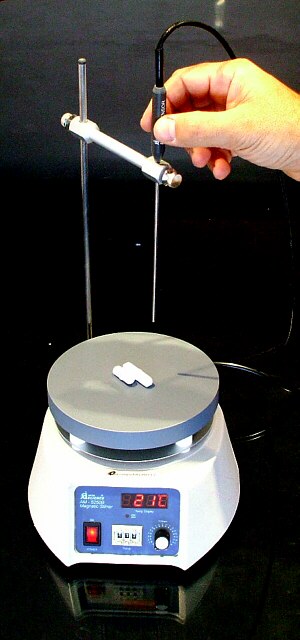 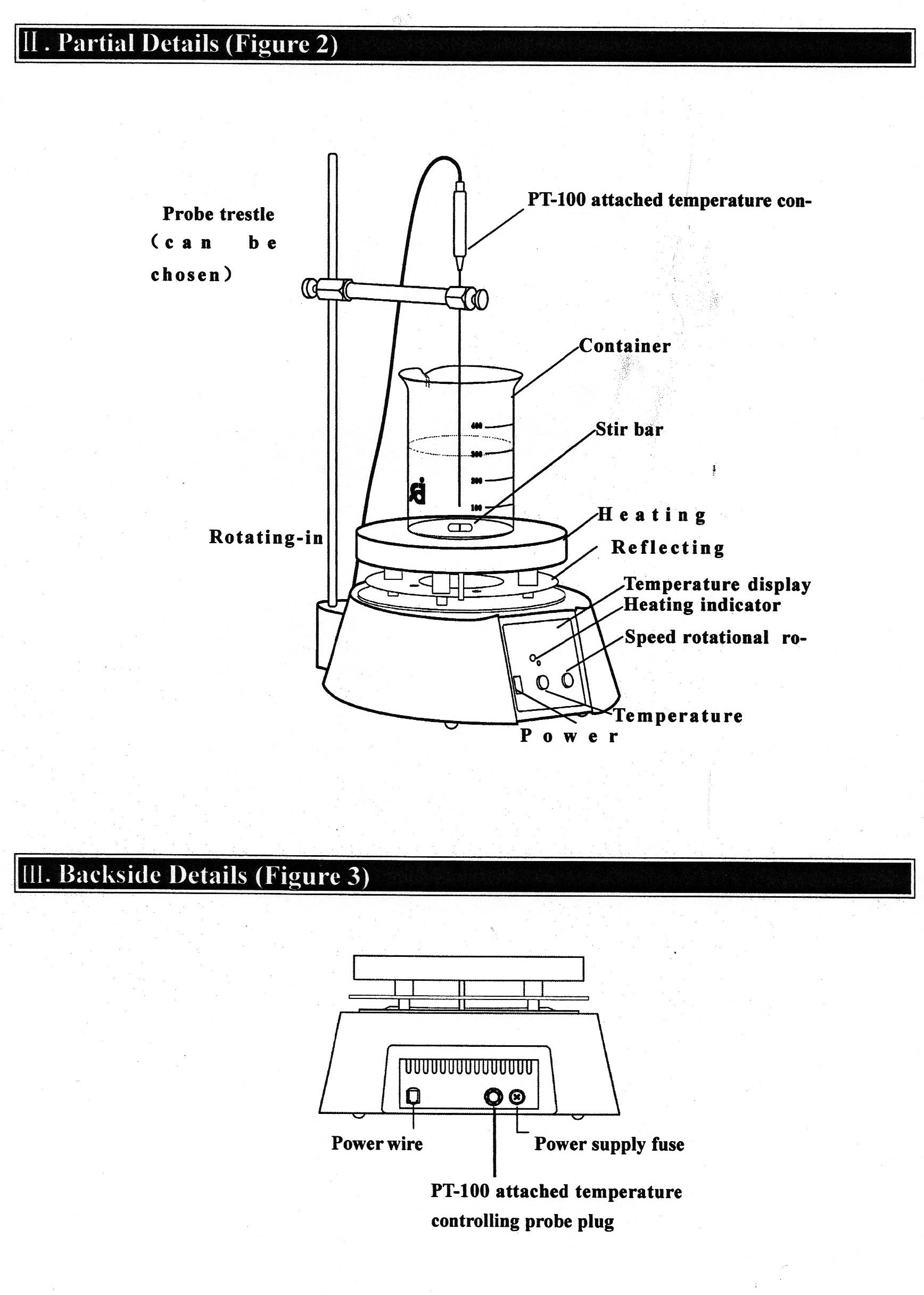 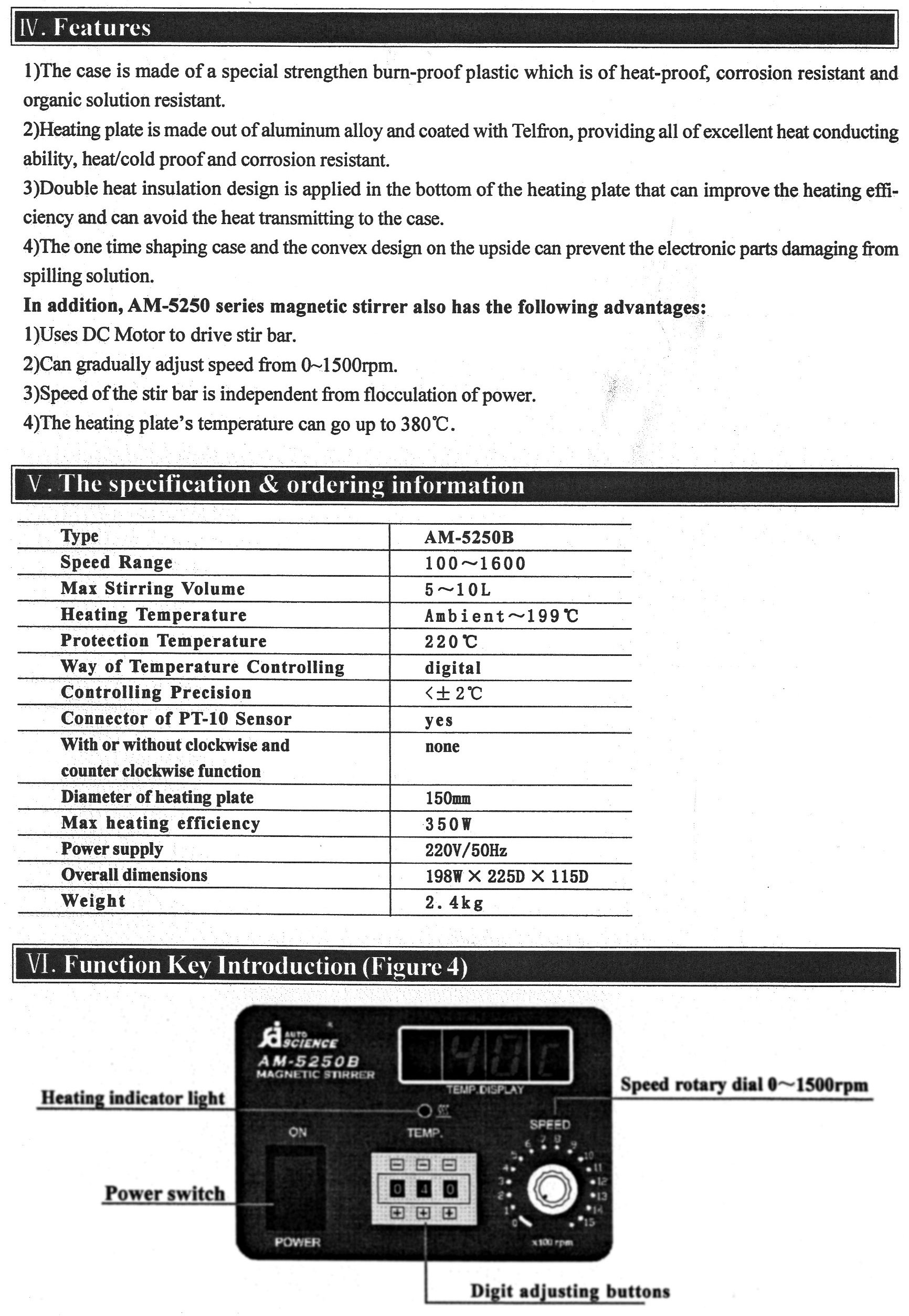 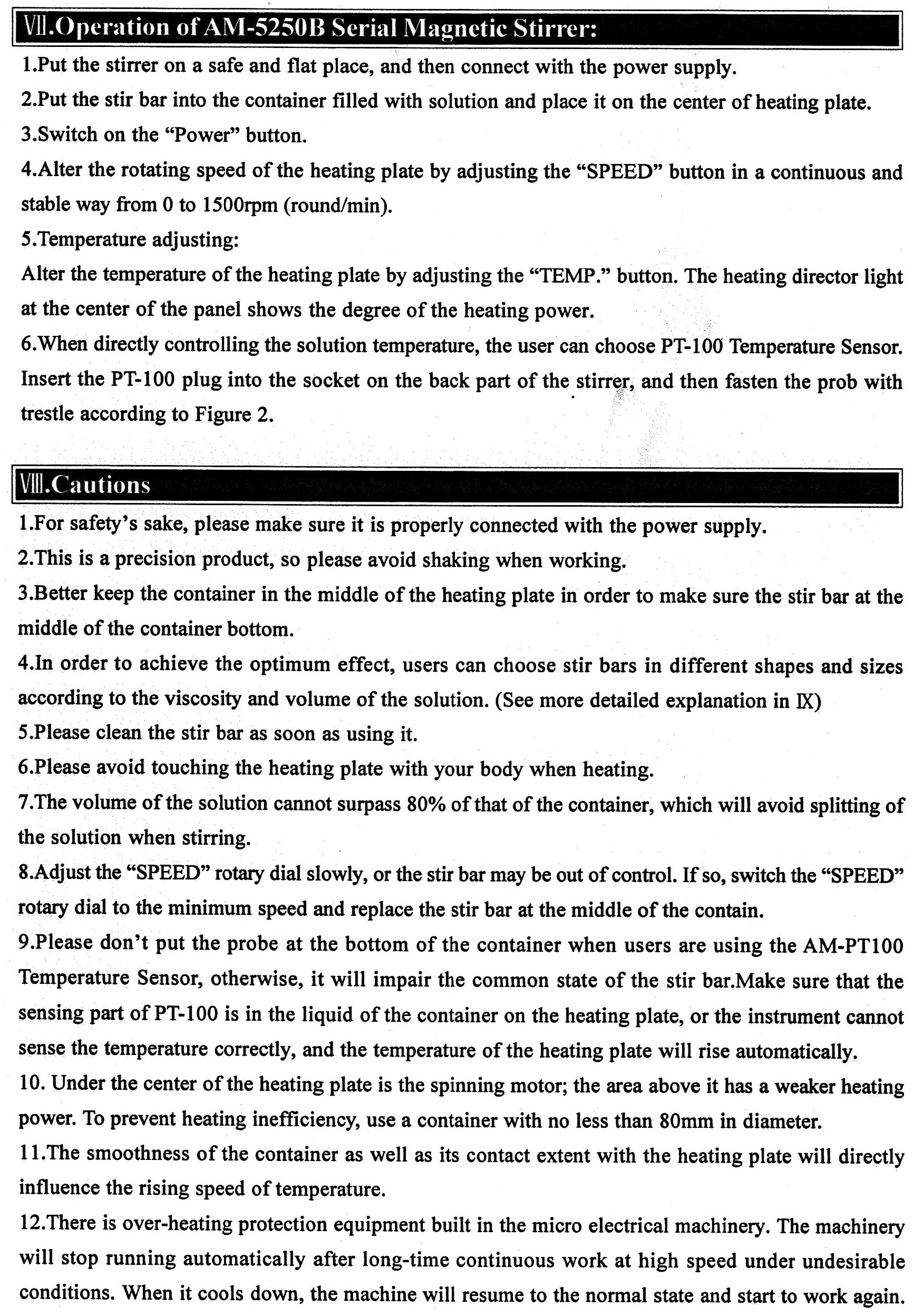 